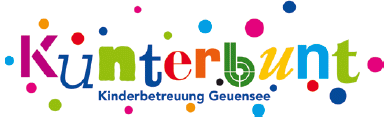 Vertragliche Vereinbarung mit AnmeldeformularSchul- und familienergänzende Tagesstrukturen GeuenseeSchuljahr 2023 / 2024Personalien des Kindes	 Kindergarten	 Primarstufe	Name/Vorname: 					Geburtsdatum:			Klasse:		Adresse / Ort: 			Kl.-Lehrperson:		__________________________________________________________________________________	Mutter des Kindes	Vater des KindesName/Vorname: 			Name/Vorname:		Adresse/Ort:			Adresse/Ort:		Tel./Handy: 			Tel./Handy:		Tel. Geschäft: 			Tel. Geschäft:		Arbeitgeber: 			Arbeitgeber:		(bitte genaue	(bitte genaueAdresse angeben)			Adresse angeben)		E-Mailadresse:			E-Mailadresse:		Erziehungsberechtigte Personen (Sorgerecht) Beide	 Vater	 Mutter	 andere	Rechnungsempfänger: _________________	Weitere GeschwisterName/Vorname: ___________________________________	Geburtsdatum: _______________________Name/Vorname: ___________________________________	Geburtsdatum: _______________________Name/Vorname: ___________________________________	Geburtsdatum: _______________________NotfallFalls die Eltern nicht erreichbar sind, ist im Notfall folgende Person zu informieren:Name/Vorname: 								Tel./Handy:		Adresse/Ort:								Tel. Geschäft		Wichtige Informationen über das KindGibt es Hinweise auf chronische Erkrankungen, Allergien? Medikamentenabgabe? (Arztzeugnis beilegen)Gibt es Hinweise auf Lebensmittelunverträglichkeiten? Vegetarier…? (Arztzeugnis beilegen)Gibt es Hinweise auf besondere Verhaltensweisen?Was sollte das Betreuungsteam sonst noch wissen? Wünsche? Anregungen?Die Anmeldung hat an die Leitung Tagesstrukturen zu erfolgen und ist für das ganze Schuljahr verbindlich.In Ausnahmefällen kann eine Änderung oder Kündigung des Betreuungsumfangs mit einer schriftlichen Begründung (Formular auf der Website) auf Monatsende beantragt werden. Dabei gilt eine Mindestfrist von einem Monat.____________________________	____________________________________________Datum:	Unterschrift Erziehungsberechtigte:Schul- und familienergänzende Tagesstrukturen GeuenseeAnmeldung für das Betreuungsangebot im Schuljahr 2023 / 2024Gemeinde / Schule:		Schulhaus:		Stufen:		Kindergarten		PrimarstufeName/Vorname des Kindes:	Adresse:		Folgende Betreuungselemente werden regelmässig genutzt:Montag:	Jede 2. WocheBetreuungselement I	(Ankunftszeit 07:00 – 08:00 Uhr)			Betreuungselement II	(Mittagsverpflegung 11:35 – 13:30 Uhr, Ruhe-/Bewegungszeit)		Betreuungselement III	(Nachmittagsbetreuung 13:30 – 15:05 Uhr)			Betreuungselement IV	(Nachmittagsbetreuung 15:05 – 18:00 Uhr)			Dienstag:Betreuungselement I	(Ankunftszeit 07:00 – 08:00 Uhr)			Betreuungselement II	(Mittagsverpflegung 11:35 – 13:30 Uhr, Ruhe-/Bewegungszeit)		Betreuungselement III	(Nachmittagsbetreuung 13:30 – 15:05 Uhr)			Betreuungselement IV	(Nachmittagsbetreuung 15:05 – 18:00 Uhr)			Mittwoch:Betreuungselement I	(Ankunftszeit 07:00 – 08:00 Uhr)			Betreuungselement II	(Mittagsverpflegung 11:35 – 13:30 Uhr, Ruhe-/Bewegungszeit)		Betreuungselement III	(Nachmittagsbetreuung 13:30 – 15:05 Uhr)			*Betreuungselement IV	(Nachmittagsbetreuung 15:05 – 18:00 Uhr)			*Donnerstag:Betreuungselement I	(Ankunftszeit 07:00 – 08:00 Uhr)			Betreuungselement II	(Mittagsverpflegung 11:35 – 13:30 Uhr, Ruhe-/Bewegungszeit)		Betreuungselement III	(Nachmittagsbetreuung 13:30 – 15:05 Uhr)			Betreuungselement IV	(Nachmittagsbetreuung 15:05 – 18:00 Uhr)			Freitag:Betreuungselement I	(Ankunftszeit 07:00 – 08:00 Uhr)			Betreuungselement II	(Mittagsverpflegung 11:35 – 13:30 Uhr, Ruhe-/Bewegungszeit)		Betreuungselement III	(Nachmittagsbetreuung 13:30 – 15:05 Uhr)			Betreuungselement IV	(Nachmittagsbetreuung 15:05 – 18:00 Uhr)			*Damit am Mittwochnachmittag Ausflüge möglich sind, kann nur der ganze Nachmittag gebucht werden. Unsere Arbeitszeiten sind unregelmässig, daher können wir unser Kind nicht für fixe Tage anmelden.	Wir melden unser Kind durchschnittlich für _______ flexible(n) Tag(e) im Monat an.	Das Kind muss mindestens einmal im Monat anwesend sein.Mein Kind darf selbstständig nach Hause um…	 16:30 Uhr		 17:00 Uhr		 17:30 Uhr		 18:00 Uhr Mein Kind wird bis auf Weiteres von uns abgeholt.Die Hausaufgabenbetreuung ist am Montag, Dienstag, Donnerstag und Freitag im Betreuungselement IV enthalten.Mein Kind soll im Betreuungselement IV in die Hausaufgabenbetreuung: Ja	 NeinAlle weiterführenden Informationen und Bestimmungen (Ferienbetreuung, Vorzeitige Kündigung, Tarife) finden Sie unter https://www.geuensee.ch/schul--und-familienergaenzende-tagesstruktur.In Zukunft möchte ich die Anmeldungsformulare für Ferien-, Brückentage wie folgt erhalten: via E-Mail			 per Brief Die Unterzeichnenden bestätigen, von den Vertragsbedingungen und den Tarifen Kenntnis genommen zu haben.Datum	Unterschrift Erziehungsberechtigte